Propozycje działań i aktywności w domu dla dzieci  trzyletnich17.06.2020 ŚrodaTemat kompleksowy: Piękna nasza polska cała  Temat dnia: W słowniku encyklopediiCele dziecko:z uwagą i zainteresowaniem słucha wiersza,wzbogaca słownictwo,zapoznaje się z encyklopedią i słownikiem, poznaje funkcje encyklopedii i słownika,usprawnia narządy artykulacyjne,wydłuża fazę oddechową,rozwija ogólną sprawność fizyczną,doskonali szybkość i spostrzegawczość,doskonali sprawność manualną,wzrokowo-ruchową, doskonali analizę słuchową i wzrokową,posługuje się nazwami kolorów.1„Awaria” – zabawa ruchowaPrzebieg:Dzieci zmieniają się na chwilę w urządzenia elektryczne działające na prąd.Dopóki prąd płynie… dzieci chodzą po sali i naśladują wybrane przez Ciebieurządzenie. Kiedy krzykniesz: „awaria!”, dzieci zatrzymują się i stoją bez ruchu, ażusłyszą sygnał: „prąd płynie”.2. „Encyklopedia” – wspólne słuchanie fragmentów wiersza Jerzego KierstaPrzebieg:Przeczytaj dzieciom fragment wiersza:Encyklopedia to taka księga,po którą każdy, kto myśli, sięga.Gruba, bo wszystkie rozumy zjadła.Tak. Po kolei. Od A do Zet.A-B-C... Proszę! Spójrz na jej grzbiet!Gdy nie wiesz, co to na przykład agat,czy to to samo, co sznur lub szpagatalbo, gdy nie wiesz, co to baobab,czy to jest bawół czy wąż, czy owad,co to jest cytrus albo cytrynekczy to cukierek – słodki landrynek,gdy nie wiesz, co to takiego dropczy maszt, czy belka, co dźwiga strop,gdy w końcu nie wiesz, co zaleszczotek –czy to kwiat, żuczek, ptaszek – szczebiotek,co to żyrandol, co to żyrafa czy to instrument i czy to szafa –encyklopedię wtedy otwieraj!Gdzie? To ci powie pierwsza litera.Jedź z góry na dół palcem po słowach,aż znajdziesz dropia, znajdziesz baobab.(…)3.Zaglądamy do środka” – wspólne oglądanie encyklopedii i słownikaPrzebieg:Pozwól maluchom zajrzeć do encyklopedii. Jeszcze raz przytocz im słowa wiersza:Gruba, bo wszystkie rozumy zjadła.Tak. Po kolei. Od A do Zet.Czy encyklopedia rzeczywiście jest gruba? Na pewno wszystkie dzieci krzykną: tak!Mało tego, to pewnie najgrubsza księga, jaką kiedykolwiek widziały. Teraz pokaż im,że w encyklopedii znajdują się słowa zaczynające się na wszystkie litery, wyjaśnij, żetam znajdziemy wyjaśnienia znaczenia słów. Zademonstruj na przykładzie, czytającdefinicje np. słowa miś, przedszkole, dzieci czy zabawa. Czy podoba im się ta księga,gdzie można przeczytać znaczenie tak wielu wyrazów? Teraz pokaż maluchom słownik.Wyjaśnij, że w słowniku też jest bardzo, bardzo dużo wyrazów, ale tam nie szukamy ichznaczenia, tylko sprawdzamy, jak te wyrazy należy napisać, by nie robić błędów.4.„Zapałka” – zabawy logopedycznePrzebieg:Przeprowadź z dziećmi kilka zabaw logopedycznych:• Zapałka – klaskanie w dłonie i jednoczesne prawidłowe wymawianie sylabza-pał-ka.• Zupa – marsz po okręgu (np. wokół krzesła, stołu), wysoko unoszone kolanai jednoczesne rytmiczne wymawianie sylab zu-pa.• Zachód – 2 przysiady i wymawianie słowa zachód przy każdym przysiadzie.• Zawieja – wymachy ramion (na boki, jak poruszające się na wietrze konarydrzew) i wymawianie słowa zawieja przy jednym ruchu w bok lub z podziałemna sylaby przy kolejnych ruchach za-wie-ja.• Zuch – podskok obunóż i wymawianie słowa zuch w powietrzu lub przydotykaniu powierzchni ziemi.5. „Gdy chcesz dobrym mówcą być, język, buzię często ćwicz!” – ćwiczeniaoddechowePrzebieg:Przeprowadź z dziećmi kilka ćwiczeń oddechowych, które poza swymlogopedycznym znaczeniem stanowią też świetną zabawę.Na początek wszyscy uczestnicy siadają dwójkami naprzeciwko siebie przystolikach. Każdej dwójce połóż na środku stolika kawałek watki o średnicy 2 cm.Zadaniem dzieci jest dmuchanie na wacik i w ten sposób podawanie go koledze.Na początku nie będzie łatwo, trzeba dopasować siłę dmuchania. Gdy dzieci już beztrudu „podają” sobie wacik, zamień go na dwa razy większy.Teraz niech wszyscy usiądą przy stolikach pojedynczo lub obok siebie, alew większej odległości. Na przeciwnym końcu stolika postaw książeczkę w twardejokładce ( grzbietem do góry), to będzie bramka. Zadaniem graczy jest „wbicie”wacika do bramki za pomocą jednego silnego dmuchnięcia. Utrudnij trochę zadanie,ustawiając wacik nie naprzeciwko bramki, a trochę na skos.Teraz zamieńcie wacik na chusteczkę higieniczną i rozpocznijcie wydmuchiwaniejej w górę. Komu uda się najdłużej utrzymać chusteczkę w powietrzu?6.„Kapciowa zgadywanka” – zabawa ruchowa kształtująca szybkość i spostrzegawczośćPrzebieg:Usiądźcie wszyscy wygodnie w kole, wyciągnijcie nogi przed sobą. Poprośwszystkie dzieci, by zdjęły jeden kapeć. Zbierz je i połóż na środku koła. Teraz wytypujpierwszego uczestnika zabawy. Z zamkniętymi oczami gracz losuje kapeć. Jegozadaniem jest jak najszybsze odnalezienie właściciela. Jeśli dzieci wyrażą chęć, mierzim czas za pomocą stopera.7.„Dom” –Przebieg:Dzieci rwą czerwoną wycinankę na małe kawałki i wyklejają dach domu, następnie tnążółtą włóczkę na kawałki i wyklejają nią ramy okna. Drzwi kolorują brązowym mazakiem.8. „Grupowanie” – zabawa rozwijająca aktywność językowąPrzebieg:Usiądźcie wygodnie w kręgu. Waszym zadaniem będzie dzisiaj grupowanie wyrazów.Poproś dzieci, by wymieniły jak najwięcej rzeczy służących do: jedzenia, ubrania, dozabawy, do kąpieli itd. Po każdej rundzie obowiązkowo pochwal wszystkich.Śpiewające Brzdące - Rodzinna Wycieczka - Piosenki dla dziecihttps://www.youtube.com/watch?v=tlCH6BFEISg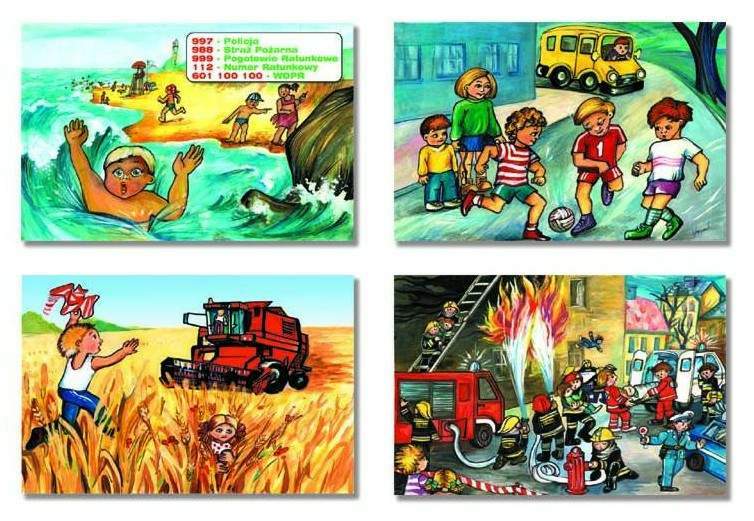 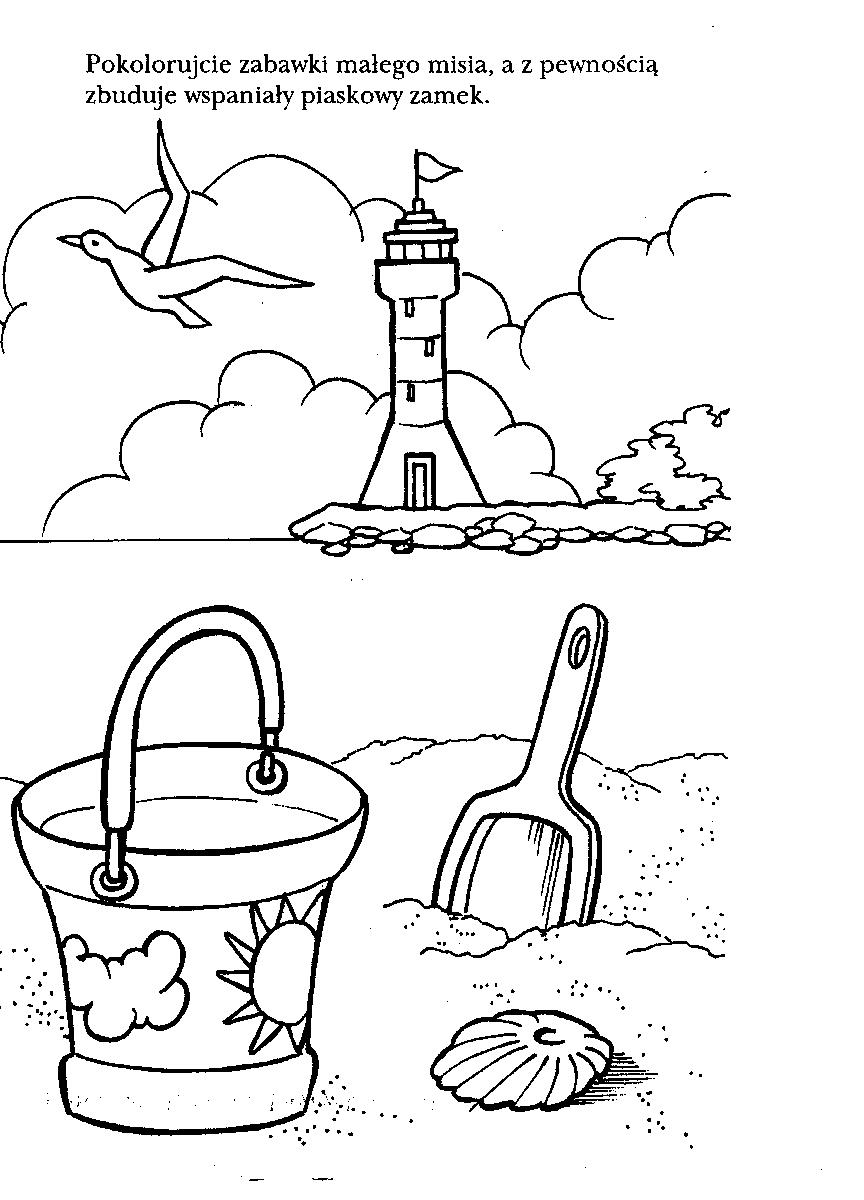 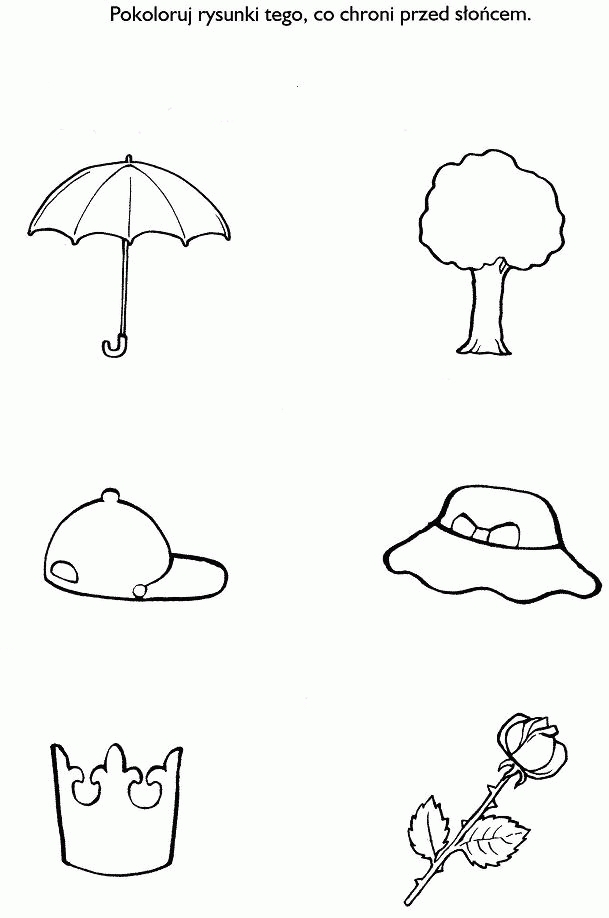 